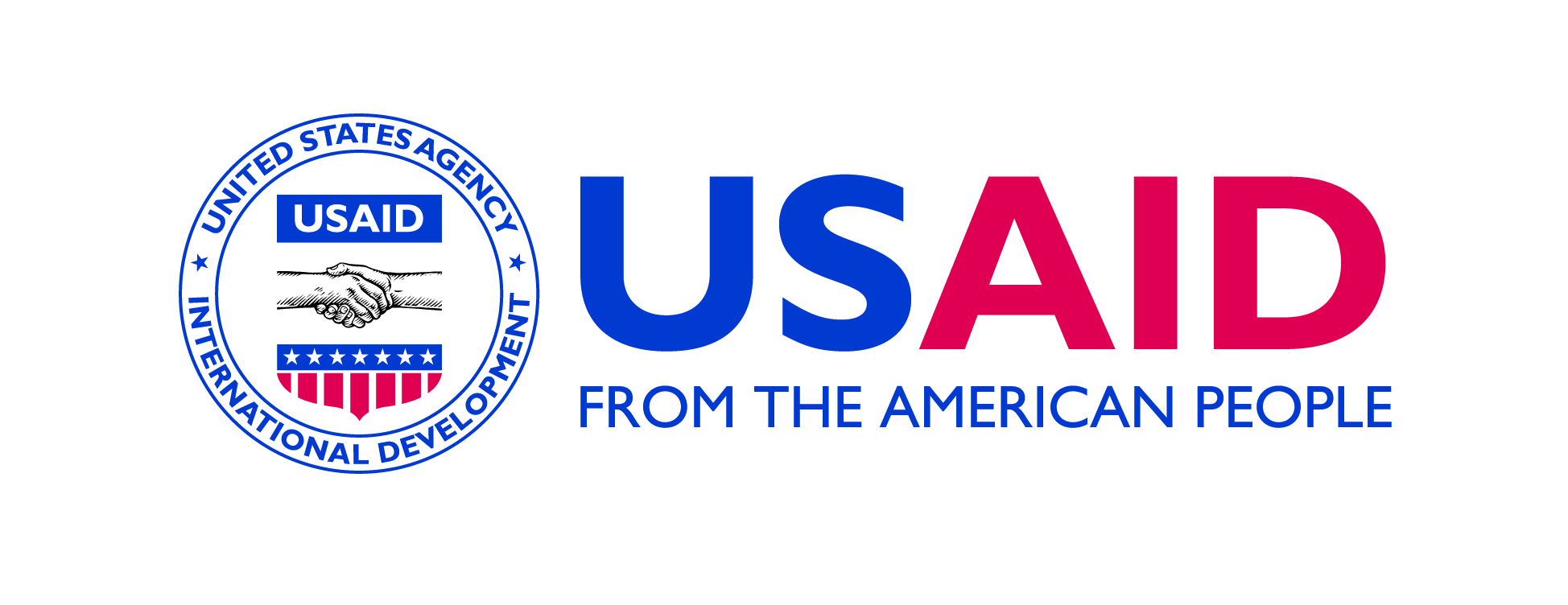 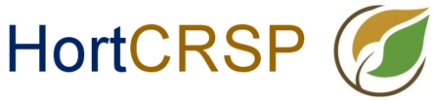 Horticulture Collaborative Research Support Program (Horticulture CRSP)Comprehensive Project ProposalDue:  July 15, 2011Proposal submitted to the Management Entity of the Horticulture CRSP under the Regents of the University of CaliforniaProject Title:		                                 Lead Institution Applying for the Award:Names, titles, mailing addresses, email addresses, and telephone and FAX numbers of Principal Investigators and Collaborators:Contact information for person to contact for proposal questions:Contact information for person responsible for negotiating final contract:Signature and contact information for authorized official from the Lead Institution:By signing and submitting this proposal, the authorized official from the applicant's institution is certifying that statements made herein are true and complete to the best of his/her knowledge;Authorized Signature 			Name				DatePhone number:Fax:Email address: